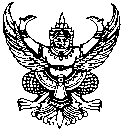 ส่วนราชการ   คณะศิลปศาสตร์  มหาวิทยาลัยนราธิวาสราชนครินทร์                                           ร์                                                                                        โทร. / โทรสาร  ๐๗๓ ๗๐๙ ๐๓๐ ต่อ ๓๖๐๐                                                    .             ที่   อว ๐๖๐๘.๐๗ /      	                    	   วันที่                                                         .เรื่อง   รายงานการไปราชการต่างประเทศ  (อบรม  ประชุม  สัมมนา  ศึกษาดูงาน)                              ร์ เรียน   อธิการบดีมหาวิทยาลัยนราธิวาสราชนครินทร์ตามคำสั่ง                                                               ร์ที่                              ร์ลงวันที่                                ร์เรื่อง                                                                                  ร์โดยมอบหมายให้ข้าพเจ้านาย/นาง/นางสาว                                        ร์ตำแหน่ง                          ร์พร้อมด้วย                                                                               ร์ตำแหน่ง                          ร์ไปราชการเพื่อ                                                              ร์ระหว่างวันที่                                 ร์ถึงวันที่                               ร์ณ                                                ร์ประเทศ                      ร์นั้นบัดนี้ข้าพเจ้าได้ปฏิบัติหน้าที่ตามคำสั่งดังกล่าวเรียบร้อยแล้ว และขอรายงานผลการไปราชการดังนี้๑.  วัตถุประสงค์ของการประชุม/อบรม/สัมมนา/ศึกษาดูงาน                                                                                                            ร์                                                                                                                                  ร์                                                                                                                                 ร์                                                                                                                                 ร์๒.  ความรู้ที่ได้รับ                                                                                                            ร์                                                                                                                                  ร์                                                                                                                                 ร์                                                                                                                                 ร์๓.  การนำความรู้ไปประยุกต์ใช้ในการสอนและการปฏิบัติงาน                                                                                                            ร์                                                                                                                                  ร์                                                                                                                                 ร์                                                                                                                                 ร์๔.  การขยายผลสู่บุคลากรในหน่วยงาน                                                                                                            ร์                                                                                                                                  ร์                                                                                                                                 ร์                                                                                                                                 ร์๕.  เอกสารที่ได้รับ                                                                                                            ร์                                                                                                                                  ร์                                                                                                                                 ร์                                                                                                                                 ร์๖.  รายละเอียดการใช้งบประมาณ๗.  ปัญหาและอุปสรรค                                                                                                            ร์                                                                                                                                  ร์                                                                                                                                 ร์                                                                                                                                 ร์จึงเรียนมาเพื่อโปรดทราบ			 (ลงชื่อ) .......................................................... ผู้รายงาน						(                                       ร์)			 ตำแหน่ง                                         ร์ลำดับที่รายละเอียดการใช้งบประมาณจำนวนเงินหมายเหตุ๑ค่าตอบแทน๒ค่าใช้สอย๓ค่าวัสดุรวมรวม